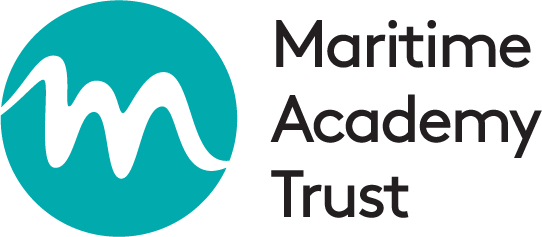 Job DescriptionPurposeResponsibility for the learning and achievement of all pupils ensuring equality of opportunity for all.Working proactively and effectively in collaboration and partnership with learners, parents/carers, governors, other staff and external agencies in the best interests of pupils.Act within, the statutory frameworks, which set out professional duties and responsibilities and in line with the duties outlined in the School Teachers Pay and Conditions Document and Teacher Standards.ResponsibilitiesDelivery of an appropriate curriculum and set challenging learning objectives for all pupils.Responsibility for pupil attainment, progress and outcomes.Have a clear understanding of the needs of all pupils, including those with special educational needs; gifted and talented; EAL; disabilities; and use distinctive teaching approaches to engage and support them.Make accurate and productive use of assessment to secure pupils’ progress, using relevant data to monitor progress, set targets, and plan subsequent lessons.Establish a safe, purposeful and stimulating environment for pupils, rooted in mutual respect and establish a framework for discipline with a range of strategies, using praise, sanctions and rewards consistently and fairly.Have high expectations of behaviour, promoting self -control and independence of all learners.Plan for and create a classroom environment which will facilitate independent learning and enable children to fulfil their potential.Maintain appropriate and efficient records, integrating formative assessment into planning.Be responsible for promoting and safeguarding the welfare of children and young people within the school, raising any concerns following school protocol/procedures.Participate in any relevant meetings/professional development opportunities at the school, which relate to the learners, curriculum or organisation of the school including pastoral arrangements and assemblies.Be responsible for improving teaching through participating fully in training and development opportunities identified by the school or as developed as an outcome of appraisals.Work as a team member and identify opportunities for working with colleagues and sharing the development of effective practice with them.Participate in meetings which relate to the school’s management, curriculum and administration.Cover for absent colleagues within the remit of the current School Teachers’ Pay and Conditions documentCarry out playground and other duties as directed and within the remit of the current School Teachers’ Pay and Conditions Document. Perform any reasonable duties as requested by the Headteacher.Person SpecificationThe following criteria will be used for shortlisting purposes:Job TitleClass TeacherSchoolFeatherby SchoolsResponsibleThe Headteacher and members of the Senior Leadership Team (SLT)Direct ReportsThe postholder may be responsible for the deployment and supervision of the work of teaching assistants relevant to their responsibilitiesQualificationsEssential/DesirableMethod of AssessmentEducated to Degree levelEssentialApplication FormQualified Teacher StatusEssentialApplication FormKnowledge & ExperienceEssential/DesirableMethod of AssessmentTeaching Experience EssentialApplication FormSecure knowledge of curriculum areasEssentialApplication Form/InterviewAbility to deploy a wide range of effective behaviour management strategies, successfullyEssentialApplication Form/InterviewAbility to teach using a wide variety of strategies to maximise achievement for all children including those with special educational needs and high achievers and to meet differing learning styles.EssentialApplication Form/InterviewSound ICT knowledge and skills and the ability to effectively use ICT to enhancelearning and teachingEssential Application Form/InterviewAbility to demonstrate a commitment to equal opportunities and the use of variety of strategies to promote inclusionEssentialApplication Form/InterviewUnderstanding of safeguarding requirements and measures that promote the welfare of childrenEssentialApplication Form/InterviewPersonal QualitiesEssential/DesirableMethod of AssessmentAbility to form positive relationships with children, colleagues and parents EssentialApplication Form/InterviewAbility to communicate effectively both verbally and in writingEssentialApplication Form/InterviewAbility to effectively manage own workloadEssentialApplication Form/Interview